BLK16D-S2-IM-38X38 V1.02接口说明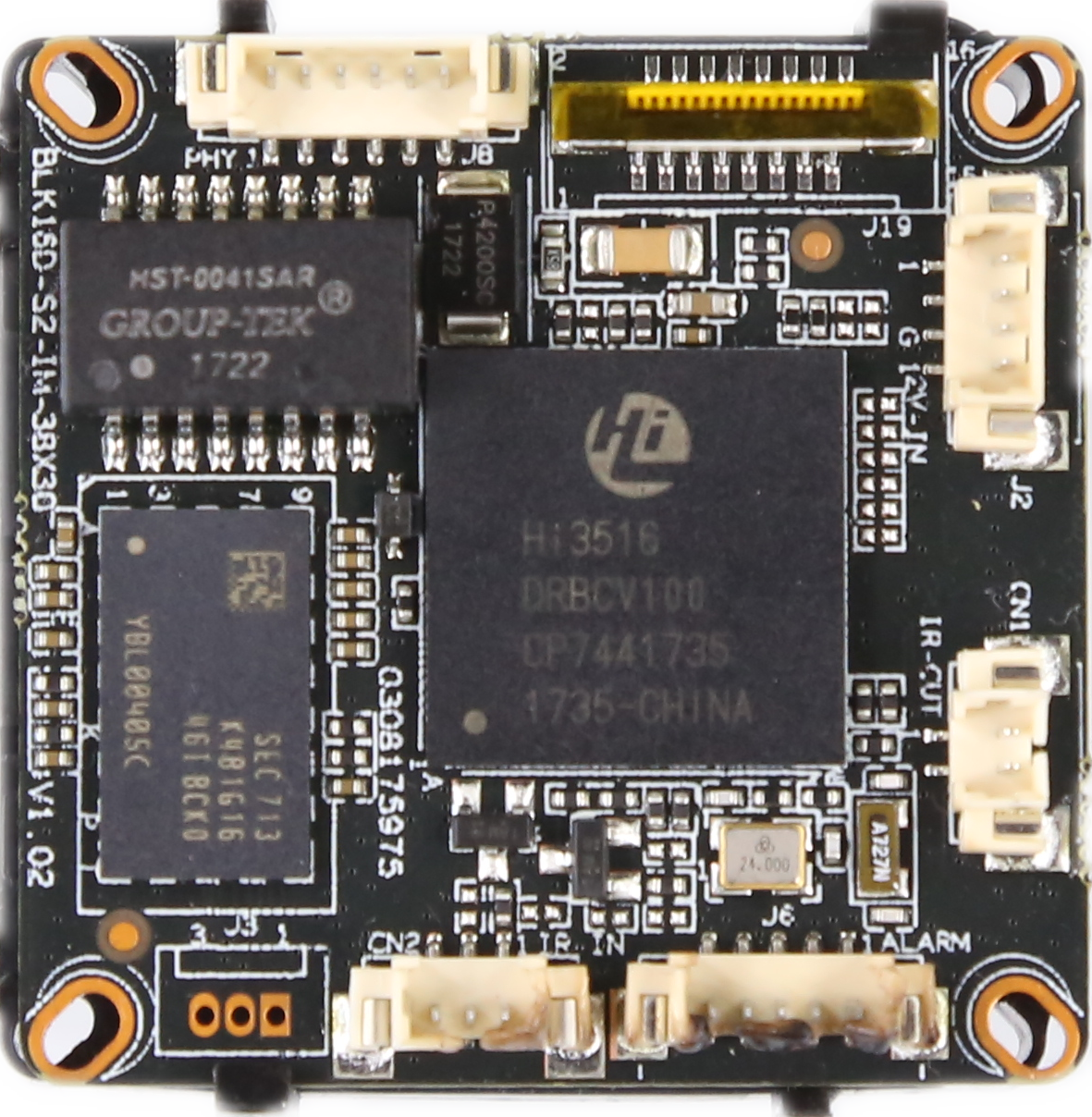 标注丝印编号针脚编号针脚定义功能P1J31ETHRX-网口数据接收P1J32ETHRX+网口数据接收P1J33LED/PHY_AD3网络灯P1J34ETHTX-网口数据发送P1J35ETHTX+网口数据发送P1J36LED/PHY_AD0网络灯P2J21红外输入红外输入P2J22GNDGNDP2J23+5V5V输出P3J41BOUTIRcut驱动输出P3J42AOUTIRcut驱动输出P4J71NC悬空P4J72NC悬空P4J73GNDGNDP4J7412V12V输入P5J11UART_RX串口接收P5J12UART_TX串口发送P5J13GNDGNDP6J61AC_OUT音频输出P6J62MIC_P音频输入P6J63GNDGNDP6J64ALARM_IN报警输入/功放使能P6J65GNDGNDP7J191SD_CLKSD时钟P7J192SD_CMDSD指令线P7J193SD_DATA0SD数据P7J194SD_DATA1SD数据P7J195SD_DATA2SD数据P7J196SD_DATA3SD数据P7J197LED_CTRL灯板LED控制IOP7J198GNDGNDP7J199Key-set按键控制IOP7J1910BAT外部RTC电池输入P7J1911GNDGNDP7J1912ALARM_OUT报警输出P7J1913USB_DMUSB数据P7J1914USB_DPUSB数据P7J1915+5V+5VP7J1916USB_CONTRLUSB_CONTL控制